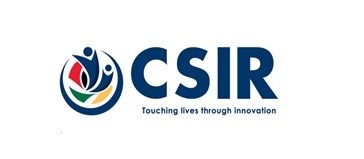 STRATEGIC PROCUREMENT UNIT28 June 2021ERRATUM(RFQ 9301/08/07/2021)Request for Quotation (RFQ) for the provision of maintenance and repair of specialised Opto mechanical devices to the CSIROn 24 June 2021, the Council for Scientific and Industrial Research (CSIR) invited suitably qualified and experienced service providers to submit proposals for the above-mentioned RFQ. The original closing/submission date for the tender is 08 July 2021. The CSIR appreciates your interest in responding to the Request for Quotation.Please note the following additions to the advertised tender : In order to quote on the instrument repairs a supplier must meet the main requirements below:    Facility should be certified by Armscor Security Certificate of Calibration certifying their targets used for calibrating night sight equipment are fully calibrated and adhere to the manufacturers’ or (OEM) specifications.Proof of work done / track record – at least 3 referencesN.B Please quote on an hourly rate The CSIR wishes to encourage you to submit a response to this tender, and to apologise for any inconvenience that might be caused. Enquiries may be directed to tender@csir.co.za 